Les mots de la semaine pour le 26 au 30 novembre, 2018Les animaux (2)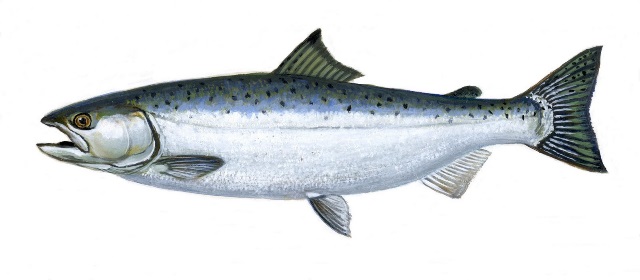 1. un cheval2. un koala3. une chèvre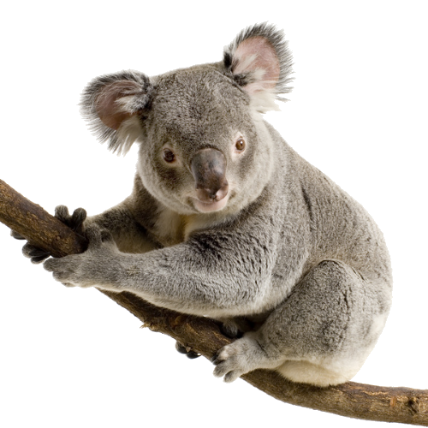 4. une perdrix5. une saumon6. une vache7. un faucon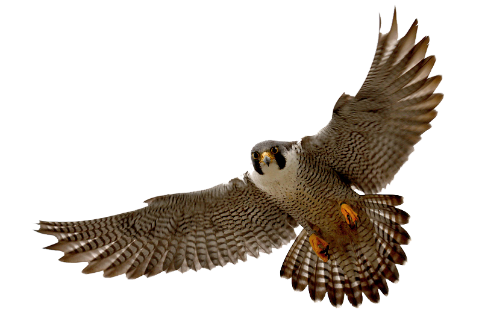 8. un mouton9. un pigeon10. un furet